Document d’exercices CM1 : lundi 4 mai       Calcul mental Maths Décompose les fractions suivantes comme dans l’exemple.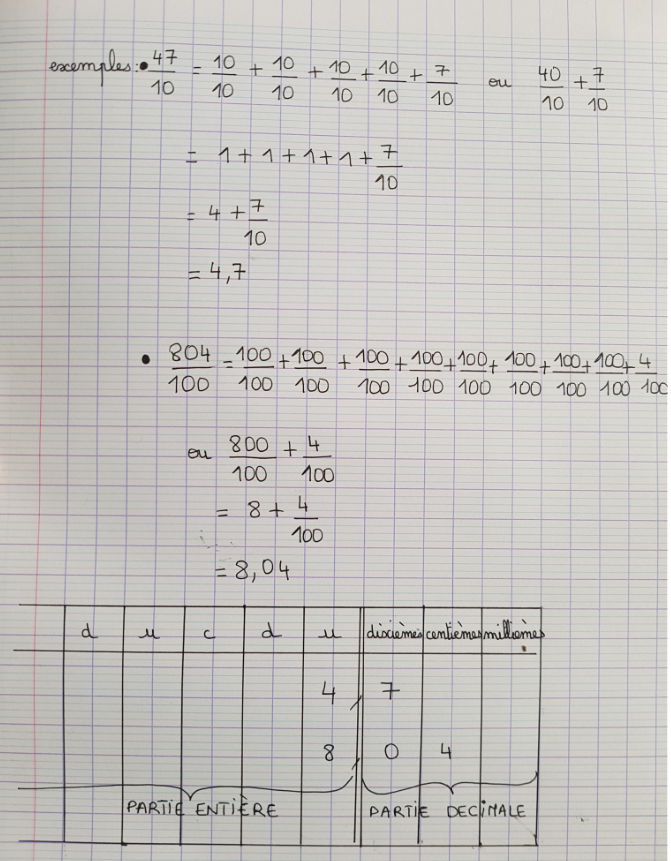 ====